Escuela Modelo de Bella VistaNivel Inicial – Primario – Secundario – AdultosDIEGEP 0252 – 4323Tel./Fax: 4666-0981 / 5363E-Mail: : info@modelodebellavista.com.ar - URL: www.modelodebellavista.edu.arDECLARACIÓN JURADA INICIO DE LAS CLASES PRESENCIALES 2021En el Municipio de ...............................................................................de la provincia de Buenos Aires a los días ...........del mes de ...........................del año 2021, quien suscribe .................................................., en mi carácter de estudiante, referente familiar o adulta/o responsable de la/el estudiante (tachar lo que no corresponda) .....................................................................DNI N° ...............................con domicilio real en .......................................................... , de la ciudad de .....................................................................................,Teléfono celular N°..............................................,(de corresponder) en representación del estudiante:……………………………………… de sala de……………………………. Turno TM / TT.DECLARO BAJO JURAMENTO:Que la/el estudiante ni ningún integrante de su grupo familiar conviviente ha manifestado síntomas compatibles con COVID-19, a saber: Temperatura corporal mayor a 37.4º; marcada pérdida de olfato de manera repentina; marcada pérdida de gusto de manera repentina; tos; dolor de garganta; dificultad respiratoria o falta de aire; cefalea; dolor muscular, cansancio; vómitos/diarrea.En caso de presentar síntomas compatibles con COVID-19 o ser contacto estrecho de un caso sospechoso o confirmado de COVID-19 no irá al establecimiento educativo e informaré en forma inmediata al establecimiento esta circunstancia. A los fines de cuidar la salud de las y los integrantes de la comunidad educativa, declaro conocer todas las medidas de cuidado personal obligatorias establecidas en el PLAN JURISDICCIONAL PARA EL REGRESO SEGURO A CLASES PRESENCIALES.Asimismo, declaro conocer el “PROTOCOLO DE ACTUACIÓN EN EL ESTABLECIMIENTO EDUCATIVOEN CONTEXTO DE COVID-19” que forma parte del PLAN JURISDICCIONAL PARA EL REGRESO SEGURO A CLASES PRESENCIALES como Anexo IV del mismo.Declaro que la cobertura de salud de la/el estudiante es la siguiente Obra Social / Medicina Prepaga/Servicio de Salud Pública: ...............................................................En caso de emergencia, dar aviso a:Apellido y Nombre: ................................................................................... DNI: ..........................................................................................................Domicilio: .................................................................................................. Teléfono: ...................................................................................................Relación con la/el estudiante: ...................................................................Para el caso del Nivel Primario/Secundario (menores de edad):Autorizo a que el/la mismo/a se retire por sus propios medios del establecimiento educativo: SÍ / NO (tachar lo que no corresponde)Tomo conocimiento de que en casos de asistir solo y presentar temperatura corporal mayor a37.4º al momento del ingreso al establecimiento educativo no podrá entrar al mismo, pudiendo retirarse e iniciar el regreso al hogar por sus propios medios y que el establecimiento educativo comunicará esta circunstancia.Para el caso de que no se autorice el retiro por sus propios medios o sea alumna/o del Nivel inicial, completar:La/el estudiante se podrá retirar del establecimiento con las/os adultas/os responsables que se detallan a continuación:Apellido y Nombre: .................................................................................DNI: .......................................Domicilio: ......................................................................................... Teléfono: ........................................Relación con la/el estudiante: .........................................................Finalmente, declaro bajo juramento que los datos consignados en la presente declaración jurada son verídicos y me hago responsable respecto de la veracidad de los mismos, habiendo explicado el contenido de la presente y de las medidas de cuidado personal que deberá observar en el establecimiento educativo al estudiante a mi cargo, conociendo las penalidades establecidas en la legislación vigente para el caso de falsedad de la presente.FIRMA:ACLARACIÓN:N° DNI:FECHA: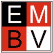 